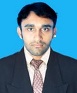 ARE AS OF EXPERT ISECisco RouterCisco SwitchSwitching Routing CCTVAccess control  systemsP ROFESSIONALCCNA CertifiedP ERSONAL SKI LLSCustomer support skillsGood documentation skillsStrong assessment /analyzingOptimisticAHMEDAHMED.332625@2freemail.com  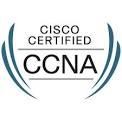 IT  SUPPORT OFFICERP E RSONAL SUMMARYAn enthusiastic IT SUPPORT OFFICER with 2 Years and 7months of work experience with hands-on experience in networking field. Possessing effective organizational skills and excellent working knowledge of networking technologies and having a commitment to keep up to date with the latest developments. Experienced in providing motivation, guidance and an up to date networking consultancy service to both colleagues and clients.WORK EXPERIENCEThara Trading co Pvt. LtdIT Technical support officer - from September 2012 to  march 2015Responsible for maintaining and installing computer networks. Working as part of a team and operating in a fast paced, changing and challenging 24x7 environment.Duties:New configuration, software upgrades, troubleshooting.Responsible to handle all customer queries.Monitoring the LAN & complete networkingMonitoring the complete system and networking DevicesInstall and Maintain hardware and computer systems Diagnose hardware and software faults and solve technical and applications problemsTroubleshooting Internet Communication problemsReplacing hardware components as requiredConnection of printer and scanner establishingHandled printing occurred errors and troubleshootingConducting electrical safety checks on computer and network equipmentsACADEMIC QUALIFICATIONS•    BTECH – Computer science -at singhaniya university on 2012•    HSC -  Science Group - ICHSS Santhapuram, Kerala.Government of Kerala           2008     SSLC - ICHSS Santhapuram, Kerala.Government of Kerala          2006PROFESSIONAL CERTIFICATIONS     CISCO CERTIFIED NETWORK ASSOCIATE (CCNA) - DOB :  20/05/1991Nationality: Indianvisa: EmploymentSex: MaleMarital Status: Single Languages Known: English, Hindi(B) & MalayalamDL:valied Indian Driving licenseKEY SKILLS AND COMPETENCIES     Have a good technical network background. 	  Good Knowledge in Cisco IP Routing :-           Static and Dynamic (RIP Version 1&2,EIGRP, OSPF) and Switching   •	 Maintain and administration of Routers, Switches•	 Investigating, diagnosing and solving computer software and hardware faults•     Managing stocks of equipment, consumables and other supplies•     Maintaining records of software licenses•    Quality of Services.PERSONAL SKILLSCisco Hubs, Modems, Cables, convertersFlexibility and Adaptability to work in any environmentWillingness to accept any challenge irrespective of its complexity.Good team player and positive attitude.Customer supportIT salesEnvironment:windows98/xp/vista/7Ms officeComputer hardware and software installationTroubleshoot hardware and Software problemsInstalling software and application for user standardKnowledge of printer connectionDesktop support and printer supportNetwork monitoring and EstablishingNetwork device Installation and MaintenanceVirus detection checking and RemovingCCTVAccess control systemsHOBBIESTravelingswimmingFishingACHIEVMENTS Participating in ROBOTIC WORKSHOP conducted in association with GHATECH’2011 Participating in NS2 WORKSHOP conducted by TACS (technical association of computer science) from mea engineering collegeI achieved global certification of  ROUTING and SWITCHING (ccna)DECLARATIONI hereby declare that all the above statements are true to the best of my knowledge and belief.